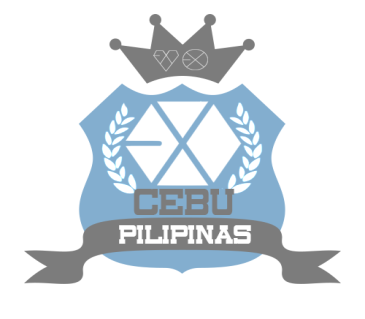 EXO CEBU-PILIPINAS OFFICIAL MEMBERSHIP FORMName:Position:Birthdate:School/Work Place:Course & Year:Address:Mobile Number/s: Facebook Link:Facebook Name:BIAS (One only): Member Since (EXO Cebu-Pilipinas Group): *You can write the month and year or just the year you joined or have been accepted in the group.EXO Stan/Fan Since: *You can put exact dates or Eras; for example- MAMA Era*Please answer sincerely If you were to suggest a project or an event for the group what would it be?Will you participate in any gatherings and projects? Yes, Often, Rarely, Never?Impressions to Admins: (Can either be general or admin-specific; If you don’t know the admins or have just met one or two please still put it here)Changes you want to happen (to the group, admins, projects, rules, etc.):Message to EXO:[READ BELOW] [MORE BELOW]DON’T FORGET TO ORDER OUR OFFICIAL T-SHIRT HERE:https://docs.google.com/forms/d/1dGRmN5iQ63E2XcxOj2Sdiiwi-AuxqbjWaHmzaaOIOIs/viewformDESIGN? – In front is the logo of EXO Cebu-Pilipinas in B&W (Black and White) and at the back is your bias’ name in Korean/Chinese (For Chinese members) with “Xingnicorns” (this is according to bias) and etc. below your bias’ name. STAFF APPLICATION 2013 is OPEN!http://weareonecebu.weebly.com/join-us1.htmlWe are hiring:Marketing StaffWebmasters & Graphic DesignersPublic Relations OfficersEvent PlannersSecretariesJOIN US NOW <3